ВСП4-Т – весы с ограждениемВСП4-Т – весы с ограждениемВСП4-Т – весы с ограждениемВСП4-Т – весы с ограждениемВСП4-Т – весы с ограждениемВСП4-Т – весы с ограждениемВСП4-Т – весы с ограждениемВСП4-Т – весы с ограждениемВСП4-Т – весы с ограждениемВСП4-Т – весы с ограждениемВСП4-Т – весы с ограждениемВСП4-Т – весы с ограждениемНагрузка, кг150150/300300/600600/1000600/100015001500/20001500/30003000/50003000/60006000/10000d, кг0,050,05/0,10,1/0,20,2/0,50,2/0,50,50,5/10,5/11/21/22/5750х75037 030 р.37 030 р.37 030 р.37 040 р.37 040 р.38 140 р.38 140 р.38 140 р.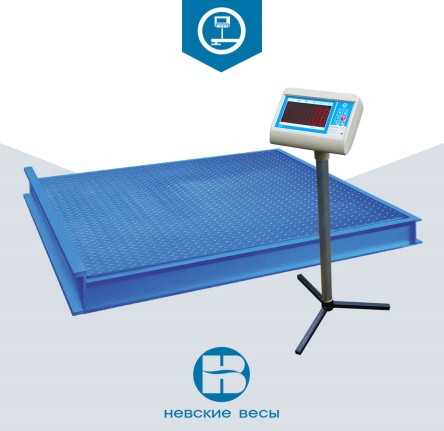 74 660 р.53 430 р.58 540 р.74 660 р.53 430 р.58 540 р.74 660 р.53 430 р.58 540 р.1000х75039 080 р.39 080 р.39 080 р.39 080 р.39 080 р.40 170 р.40 170 р.40 170 р.74 660 р.53 430 р.58 540 р.74 660 р.53 430 р.58 540 р.74 660 р.53 430 р.58 540 р.1000х100041 050 р.41 050 р.41 050 р.41 050 р.41 050 р.41 920 р.41 920 р.41 920 р.74 660 р.53 430 р.58 540 р.74 660 р.53 430 р.58 540 р.74 660 р.53 430 р.58 540 р.1250х100043 400 р.43 400 р.43 400 р.43 400 р.43 400 р.44 670 р.44 670 р.44 670 р.74 660 р.53 430 р.58 540 р.74 660 р.53 430 р.58 540 р.74 660 р.53 430 р.58 540 р.1250х125045 970 р.45 970 р.45 970 р.45 970 р.45 970 р.46 810 р.46 810 р.46 810 р.74 660 р.53 430 р.58 540 р.74 660 р.53 430 р.58 540 р.74 660 р.53 430 р.58 540 р.1500х100047 390 р.47 390 р.47 390 р.47 390 р.47 390 р.48 240 р.48 240 р.48 240 р.74 660 р.53 430 р.58 540 р.74 660 р.53 430 р.58 540 р.74 660 р.53 430 р.58 540 р.1500х125050 500 р.50 500 р.50 500 р.50 500 р.51 410 р.51 410 р.51 410 р.74 660 р.53 430 р.58 540 р.74 660 р.53 430 р.58 540 р.74 660 р.53 430 р.58 540 р.1500х150052 490 р.52 490 р.52 490 р.53 430 р.53 430 р.53 430 р.74 660 р.53 430 р.58 540 р.74 660 р.53 430 р.58 540 р.74 660 р.53 430 р.58 540 р.2000х100057 510 р.57 510 р.57 510 р.58 540 р.58 540 р.58 540 р.74 660 р.53 430 р.58 540 р.74 660 р.53 430 р.58 540 р.74 660 р.53 430 р.58 540 р.2000х150072 980 р.74 660 р.74 660 р.74 660 р.74 660 р.53 430 р.58 540 р.74 660 р.53 430 р.58 540 р.74 660 р.53 430 р.58 540 р.2000х200086 520 р.87 810 р.87 810 р.87 810 р.Под заказПод заказПод заказ3000х2000106 590 р.106 590 р.106 590 р.Под заказПод заказПод заказ